Міністерство освіти і науки України Мелітопольський державний педагогічний університет імені Богдана Хмельницького Навчально-науковий інститут соціально-педагогічної та мистецької освіти Кафедра дошкільної освіти і соціальної роботи П Р О Г Р А М А КВАЛІФІКАЦІЙНОГО ЕКЗАМЕНУ З ОСНОВ ДЕФЕКТОЛОГІЇ ТА ЛОГОПЕДІЇ для здобувачів вищої освіти денної та заочної форми навчання 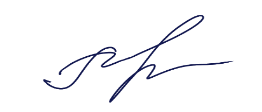 _________________Н.В. Гузь Запоріжжя, 2024 Програма Комплексного кваліфікаційного іспиту з основ дефектології та логопедії / Укл. Жейнова С.С., Житнік Т.С., Нижник Т.О., Негрій О.І., Солонська А.А., Таган Л.В. Запоріжжя, 2024. 20 с. Програма Кваліфікаційного екзамену з основ дефектології та логопедії допомагає систематизувати раніше вивчений матеріал з питань корекції, навчання та виховання дітей з порушенням мовлення. Об’єктом оцінювання якості підготовки фахівця є сукупність компетентностей щодо організації освітнього процесу з дітьми дошкільного віку з порушенням мовлення, відтворених у процесі відповіді на тестові запитання. Комплексний кваліфікаційний іспит дозволяє перевірити компетентності відповідно до спеціальності. Рецензент: Кисличенко Вікторія Анатоліївна – кандидат педагогічних наук, Миколаївський державний університет  ім. В.О.Сухомлинського. Затверджено на засіданні кафедри дошкільної освіти і соціальної роботи (протокол №8 від 25.01.2024 р.) Ухвалено на засіданні Вченої ради ННІ СПМО  (протокол № 7 від 26.01.2024 р.). ПОЯСНЮВАЛЬНА ЗАПИСКА В сучасному суспільстві вища школа гарантує молоді здобуття ґрунтовних знань, вивчення основ самовдосконалення, прищеплення високих моральних якостей і загальної культури. Згідно з вимогами української держави молодий спеціаліст повинен мати національну свідомість, професійні знання, широкий кругозір. Професіограми сучасних вчених включають вимоги до педагога: загально громадські, морально-педагогічні, практично-соціальні. Необхідна наявність і професійно-педагогічних якостей, таких як високоморальність, духовна культура, кругозір, доброзичливість та співчуття, чуйність та терпимість, любов до дітей. Педагог повинен бути готовим до виконання основних педагогічних функцій: соціальної, освітньої, виховної, розвиваючої, керуючої. Мета Кваліфікаційного екзамену з основ дефектології та логопедії: виявити у здобувачів вищої освіти рівень оволодіння інтегральними, загальними і спеціальними (фаховими) компетентностями та визначити ступінь їх готовності до професійної діяльності. Відповідно до галузевого стандарту спеціальності 012 Дошкільна освіта, освітньої програми «Дошкільна освіта. Логопедія» зміст екзамену визначається програмами дисциплін «Основи дефектології та логопедії», «Логопедія», «Логоритміка», «Мовленнєві і сенсорні системи, їх порушення», «Логопсихологія», «Психолого-педагогічна діагностика дітей з порушеннями мовлення», «Ігри в логопедичній роботі».  Державний іспит «Кваліфікаційний екзамен з основ дефектології та логопедії» проводиться у формі письмового виконання тестових завдань з вище перелічених дисциплін. Зміст тестових завдань визначається викладачами кафедри дошкільної освіти і соціальної роботи. Випускники повинні показати глибину та усвідомленість професійних знань, розвиток педагогічних вмінь і навичок вчителя-логопеда. Організація та проведення державних екзаменів на засадах гуманізму та вимогливості, сприяє успішній роботі випускника. Правильність та об’єктивність оцінки знань, вмінь, навичок випускників забезпечується єдністю вимог, близьким за складом текстами тестових завдань. Загальні вимоги до проведення екзаменів базуються на дидактичних принципах навчання. Тестові завдання можуть виконуватися в письмовій формі або комп’ютерному режимі. Кожен варіант складається зі 100 тестових завдань. Правильна відповідь на кожне тестове завдання оцінюється в 1 бал.  Згідно з національною шкалою оцінювання знань: «відмінно» ставиться, якщо студент набрав від 90 до 100 балів;  «добре» ставиться, якщо студент набрав від 74 до 89 балів; «задовільно» – 60-73 балів;  «незадовільно» ставиться, якщо студент не засвоїв матеріал у межах програм курсів педагогічних дисциплін і набрав менше ніж 60 балів. Розділ І. Основи дефектології 1.1 Загальні основи дефектології. Сутність та класифікація порушень психофізичного розвитку. Причини порушень психофізичного розвитку. Особливості процесу аномального розвитку. 1.2 Особливості розвитку, навчання та виховання дітей з порушеннями мовлення. Психолого-педагогічна характеристика дітей з порушеннями мовлення. Навчання і виховання дітей з порушеннями мовлення. 1.3 Особливості розвитку, навчання та виховання дітей з порушеннями слухової функції. Роль слуху в розвитку людини. Причини виникнення та класифікація порушень слухової функції. 1.4 Особливості розвитку, навчання та виховання дітей з порушеннями зорової функції. Порушення зору як психолого-педагогічна проблема. Класифікація порушень зорової функції та причини їхнього виникнення. 1.5 Особливості розвитку, навчання та виховання дітей з порушеннями опорно-рухової системи. Сутність, етіологія та патогенез порушень опорно-рухової системи. Психолого-педагогічна характеристика дітей з порушеннями опорно-рухової системи. 1.6 Особливості розвитку, навчання та виховання дітей з порушеннями інтелекту. Психолого-педагогічна характеристика дітей з порушеннями інтелекту. 1.7 Психолого-педагогічна допомога дітям з порушеннями емоційновольової сфери. Психолого-педагогічна характеристика дітей з порушеннями емоційно-вольової сфери. Організація корекційної роботи з дітьми, що мають порушення емоційно-вольової сфери. Розділ ІІ. Логопедія 2.1 Логопедія як спеціальна педагогічна наука. Предмет і завдання логопедії. Методи логопедії. Розвиток мовлення у дитини в нормі. 2.2 Етіологія порушень мовлення. Класифікація мовленнєвих порушень. Причини і умови виникнення мовленнєвих порушень. Класифікація мовленнєвих порушень. 2.3 Форми дислалії. Класифікація дислалії. Рівні порушення вимови. Корекційна робота при дислалії. 2.4 Методика корекційної роботи при дислалії. Прийоми корекції дислалії у дітей дошкільного віку. Виправлення недоліків вимови свистячих і шиплячих звуків. Види логопедичних занять. 2.5 Класифікація порушень голосу та дослідження голосового апарата і голосової функції. Причини функціональних порушень голосу. Причини органічних порушень голосу. Методика корекційної роботи. 2.6 Ринолалія. Первинні та вторинні порушення в структурі дефекту при ринолалії. Історія вивчення ринолалії. Класифікація ринолалії. Основні форми. Етіологічні чинники виникнення природжених вад обличчя. 2.7 Теоретичні основи проблеми фонетико-фонематичного недорозвинення. Поняття про фонематичний слух. Вплив порушення фонематичного слуху на розвиток усного мовлення дитини. Організація роботи в групах для дітей з ФФН. 2.8 Обстеження фонетико-фонематичної сторони у дітей дошкільного віку. Ознайомлення з медико-педагогічною документацією. План обстеження фонетико-фонематичної сторони мовлення дітей. 2.9 Форми дизартрії за клінічною класифікацією (в залежності від осередку ураження) та на основі клініко-фонетичного аналізу вимовних порушень. Форми дизартрії за клінічною класифікацією: псевдобульбарна дизартрія, бульбарна дизартрія, екстрапірамідна дизартрія, коркова дизартрія. Форми дизартрії на основі клініко-фонетичного аналізу вимовних порушень. 2.10 Схема та методика проведення обстеження дітей із дизартрією. Схема і методика збору анамнезу. Характеристика структурно-змістових моделей обстеження мовлення. Аналіз схем і методик обстеження. 2.11 Загальна характеристика ДЦП. Поняття про ДЦП. Причини виникнення ДЦП. Клінічні прояви ДЦП. 2.12 Особливості корекційної роботи при ДЦП. Особливості інтелектуального дефекту при ДЦП. Особливості дизартрій у дітей з ДЦП. Лікувально-компенсаторна робота при ДЦП. 2.13 Логопедична робота при загальному недорозвитку мовлення. Клінічні картини ЗНМ. Рівні ЗМН. Корекційна робота з дітьми із загальним недорозвитком мовлення. Пальчикова гімнастика.  2.14 Заїкання: сутність і способи усунення. Сутність заїкання. Форми. Перебіг заїкання. Причини і механізми заїкання. Усунення заїкуваності 	2.15 	Класифікація 	заїкання, 	етіологія 	та 	симптоматика. Характеристика неврозоподібної форми заїкання. Характеристика невротичної форми заїкання. Корекційно-педагогічна (логопедична) робота 2.16 Дисграфія: види, способи корекції. Специфічні помилки при дисграфії. Логопедична робота при дисграфії. Артикуляторно-акустична, оптична, аграматична, змішані форми. 2.17 Дислексія: види, способи корекції. Симптоматика дислексії, причини. Логопедична робота при дислексії. Фонематична дислексія, семантична дислексія, дислексія граматична, оптична дислексія, дислексія мнемічна. 2.18 Аутизм. Симптоми, лікування. Симптоми і прояв аутизму. Профілактика, діагностика, лікування аутизму. 2.19 Аутизм та його види. Методика роботи. Загальна характеристика. Види аутизму. Умови і прийоми корекційно-розвивальної роботи щодо розвитку мовлення у дітей з РАС. Логотерапія як метод подолання розладів мовлення при аутизмі. Навчання дітей з аутизмом комунікативним навичкам. 2.20 Особливості порушення моторної, емоційно-вольової сфер і довільної поведінки у дітей з алалією. Алалія. Загальна характеристика. Етапи здійснення логоритмічного впливу під час логопедичної роботи при алалії. 2.21 Організація корекційної роботи з подолання алалії. Корекційна робота з подолання алалії. Особливості логопедичної роботи з подолання моторної алалії. Система корекційного впливу при моторній алалії. 2.22 Загальна характеристика розвитку дітей із синдромом Дауна. Загальна характеристика. Етапи здійснення корекційного впливу під час логопедичної роботи. 2.23 Особливості мовлення і логопедичної роботи з дітьми з синдромом Дауна. Особливості мовлення. Три напрями корекційного впливу. Загальні прийоми роботи 2.24 Робота з гіперактивними дітьми. Гіперактивний розлад з дефіцитом уваги (ГРДУ). Характеристика мовлення гіперактивних дітей. Корекційна робота щодо формування правильного мовлення. 2.25 Види і техніки логопедичного масажу. Показники до застосування. Протипоказання. Основні завдання логопедичного масажу для дітей. Види логопедичного масажу. Особливості проведення логомасажу. 2.26 Дошкільні логопедичні пункти. Організація роботи вчителялогопеда логопедичного пункту ЗДО. Особливості проведення діагностичної роботи вчителя-логопеда. Особливості корекційно-розвивальної роботи вчителя-логопеда. 2.27 Положення про логопедичні пункти в системі освіти. Загальні положення. Організація логопедичної роботи. Учитель ‒логопед. Керівництво і контроль за логопедичною роботою. Приміщення, обладнання і фінансування логопедичного пункту. Розділ ІІІ. Логоритміка 3.1 Сутність і предмет логопедичної ритміки. Об’єкт, мета, завдання та предмет логопедичної ритміки. Основні поняття логопедичної ритміки. Зв’язок логоритміки з іншими науками. 3.2 Система музично-ритмічного виховання. Роль зарубіжних вчених у розвитку логопедичної ритміки. Принципи логопедичної ритміки. 3.3 Характеристика основних ланок системи логоритмічного впливу. Логопедична ритміка, як основна ланка. Особливості логопедичної ритміки. Основні ланки логоритміки. 3.4 Засоби та методи логопедичної ритміки. Метод аналізу та узагальнення літературних даних. Педагогічного обстеження, як метод логопедичної ритміки. 3.5 Методичні прийоми логоритмічної ритміки. Використання прийомів при навчанні рухів. Прийоми словесного методу. Практичні методи при навчанні рухів. 3.6 Загальна характеристика засобів логопедичних ритміки. Ходьба і марширування в різних напрямках. Вправи на розвиток дихання, голос артикуляції. Вправи, регулюючі м’язового тонусу. Музична самостійна діяльність. 3.7 Логопедична ритміка в системі комплексної психологопедагогічної роботи і методичних заходів по подоланню заїкання. Корекція поведінки та мовлення дітей із заїканням дошкільного, молодшого та середнього шкільного віку засобами логопедичної ритміки. Зміст занять з логопедичних ритміки з дітьми, які заїкаються. Залежність логоритмічних впливу на заїкуватих від етапу корекційної роботи. 3.8 Логопедична ритміка в системі роботи з дітьми, які мають загальне недорозвинення мовлення. Порушення моторної, емоційно-вольової сфер та довільної поведінки в осіб з недорозвиненням мовлення. Особливості прояву недорозвинення мовлення. Особливості використання засобів логоритміки під час подолання недорозвинення мовлення. 3.9 Логопедична ритміка в системі корекційної роботи по усуненню фонетико-фонематичних порушень і розладу голосу. Порушення моторної, емоційно-вольової сфер і довільної поведінки у дітей з дислалією, ринолалія, дизартрією, з розладами голосу. Ігри для корекції дислалії і для розвитку слухового уваги, мовного слуху та фонематичного слуху. Логоритмічні і музично-ритмічні засоби для дітей з дизартрією. 3.10 Музично-ритмічні заняття з дітьми, які мають порушення голосу. Терапія голосових розладів. Вправи для розвитку артикуляційного апарату. Поняття трифазне дихання. 3.11 Місце логопедичної ритміки в реабілітаційних методиках із відновленням мовлення у хворих афазією. Порушення рухової, сенсорної, емоційно-вольової сфери і довільно поведінки у хворих з афазії. Використання кінезітерапії для хворих з афазії. 3.12 Логопедичні ритміка в системі роботи з дітьми, що страждають алалією. Порушення рухової, сенсорної, емоційно-вольової  сфери і довільної поведінки у дітей з алалією. Використання логоритмічних засобів у процесі логопедичної роботи з дітьми, страждаючими алалією. Розділ IV. Мовленнєві і сенсорні системи, їх порушення 4.1 Загальна характеристика сенсорних систем. Рецептори. Сенсорні системи. Рецептори. Кодування сенсорної інформації. 4.2 Діти з порушеннями слухового аналізатора. Слуховий аналізатор. Роль слуху в розвитку людини. Причини виникнення та класифікація порушень слухової функції. Діти з порушеннями слухового аналізатора. Організація допомоги учням з порушеннями слуху в умовах загальноосвітньої школи. 4.3 Діти з порушенням зорового аналізатора. Будова ока. Роль зору в розвитку людини. Діти з порушеннями зорового аналізатора. 4.4 Діти з поєднанням сенсорного та інтелектуального дефектів. Діти з поєднанням сенсорного та інтелектуального дефектів. Діти з порушенням розумового розвитку. 4.5 Діти з порушеннями мовленнєвого апарату (загальна характеристика). Загальна характеристика. Порушення мовленнєвого розвитку. Причини затримки та порушення мовлення в дошкільному віці. Класифікація мовних порушень. 4.6 Діти з порушеннями писемного мовлення. Загальна характеристика. Види дислексії. Види дисграфії. Профілактика порушень писемного мовлення. 4.7 Дисграфія і дизорфографія (дизографія). Дисграфія і дизорфографія (дизографія). Різниця. Класифікація порушень письмової промови. Клінічні прояви 4.8 Робота вчителів початкових класів з дітьми із тяжкими порушеннями мовлення. Поради педагогу інклюзивного класу. ПитанняВідповідь. 4.9 Характеристика мовленнєвого розвитку дітей із ЗПР. Причини порушень формування мовлення в дітей даної категорії. Діти із ЗПР. Мовленнєвий розвиток дітей із ЗПР. Психолого-педагогічна характеристика дітей із затримкою психічного розвитку 4.10 	Навчання 	дітей 	із 	затримкою 	психічного 	розвитку 	в інклюзивних класах. Навчання дітей із затримкою психічного розвитку в інклюзивних класах Частина V. Логопсихологія 5.1 Теоретичні засади спеціальної психології. Предмет і завдання спеціальної психології. Історичні аспекти становлення вітчизняної спец психології. Міжпредметні зв’язки спец психології. Ключові категорії спеціальної психології. 5.2 Теоретичні засади спеціальної психології. Предмет і завдання спеціальної психології. Історичні аспекти становлення вітчизняної спец психології. Міжпредметні зв’язки спец психології. Ключові категорії спеціальної психології. 5.3 Логопсихологія, як галузь психологічної науки. Логопсихологія, як розділ спеціальної психології. Методологічні засади логопсихології. Зв'язок логопсихології з іншими науками. Специфічні закономірності психічного розвитку осіб з тяжкими порушеннями мовлення. 5.4 Особливості пізнавальної сфери дітей із тяжкими порушеннями мовлення. Особливості розвитку сприймання дітей із тяжкими порушеннями мовлення. Особливості зорового сприймання. Особливості слухового сприймання. Особливості тактильного сприймання. Особливості уваги. Характеристика пам’яті. Мислення осіб з ТПМ. 5.5 Особистість дітей з ТПМ. Особистісний профіль дитини з мовленнєвими порушеннями. Самооцінка. Особливості мотиваційної сфери. Емоційна сфера. Особливості вольової сфери. 5.6 Особливості діяльності дітей з ТПМ. Особливості ігрової діяльності дітей із ТПМ. Навчальна діяльність дітей з ТПМ. 5.7 Характеристика спілкування та міжособистісних відносин дітей в умовах мовленнєвого дизонтогенезу. Характеристика спілкування. Типи комунікативної діяльності дітей із системними порушеннями мовлення. Типи комунікативної діяльності дітей із системними порушеннями мовлення. Міжособистісні стосунки в групах дітей з мовленнєвими порушеннями. Особливості спілкування в сім’ї дитини з мовленнєвими порушеннями. Соціалізація і адаптація осіб з мовленнєвими порушеннями. 5.8 Диференційна діагностика у логопсихології. Тяжкі порушення мовлення та інтелектуальна недостатність. Тяжкі порушення мовлення та затримка психічного розвитку. ТПМ і РАС. 5.9 Організація психологічної допомоги особам з ТПМ. Психокорекційна робота з дітьми з ТПМ. Психоконсультування. Професійне консультування підлітків. Професійне консультування батьків. Розділ VІ. Психолого-педагогічна діагностика дітей з порушеннями мовлення 6.1 Сутність психолого-педагогічної діагностики. Сутність поняття психодіагностики. Предмет, завдання і структура психодіагностики. Загальні галузі психодіагностики. Психодіагностика та суміжні напрямки досліджень. Етапи психодіагностики: донауковий, науковий. Зв'язок психодіагностики з різними науками. Вітчизняні роботи в області психодіагностики. Сутність поняття методу у психодіагностиці.  6.2 Методичні засади проведення психолого-педагогічних досліджень. Загальна класифікація методів. Класифікація методів психодіагностики: спостереження, аналіз продуктів діяльності, анкетування, інтерв’ювання, опитувальники, тести, проективні методики, соціометричний метод, експертний метод. Загальна характеристика методів математичної статистики, інтерпретації та представлення результатів дослідження.  6.3 Етичні аспекти психолого-педагогічної діагностики. Етичні норми роботи психолого-педагогічної діагностики, правила проведення обстеження. Конфіденційність і забезпечення таємниці особистості клієнта. Правила повідомлення результатів обстежень. Розвиток гуманістичного ставлення до піддослідного на всіх стадіях психолого-педагогічної діагностики. Правила поширення використання діагностичних методик. 6.4 Планування і тактика проведення поглибленого психологопедагогічного дослідження. Вимоги до психодіагностичних методик: валідність, надійність, точність та однозначність. Процедурні вимоги до використання методик. Вимоги до користувача психодіагностичним інструментарієм. Особливості застосування психодіагностики у дослідженні дітей з особливостями психофізичного розвитку. Структура процесу психологопедагогічних діагностики. Основні вимоги до програми психолого-педагогічної діагностики. Розгляд прикладів планувальної роботи. Аналіз навчальнометодичної літератури з психолого-педагогічної діагностики. Опис функціональних можливостей дослідження. 6.5 Аналіз результатів і написання заключення проведення психолого-педагогічної діагностики дитини з вадами мовлення. Сутність узагальнення результатів психолого-педагогічного дослідження. Місце і значення психолого-педагогічної діагностики в діяльності логопеда. Специфіка написання психолого-педагогічної характеристики розвитку дитини. 6.6 Діагностика дітей раннього віку. Загальна характеристика розвитку дітей раннього віку. Оцінювання нервово-психічного розвитку дітей раннього віку. Вивчення пізнавальної діяльності немовлят. Вивчення образу Я у немовлят. Оцінювання психічного розвитку дитини від 1 року до 3 років. Методика визначення типу темпераменту. Методи психодіагностики у ранньому віці (стандартизоване спостереження, експертне оцінювання, інтерв’ю, анкетування). Проблеми виявлення відхилень у розвитку дитини раннього віку.  6.7 Діагностика дітей дошкільного віку. Загальна характеристика особливостей дошкільного віку. Діагностика психомоторики дитини дошкільного віку. Пізнавальна сфера дитини дошкільного віку. Особливості психолого-педагогічної діагностики уваги, пам’яті та мислення дошкільників. Діагностика мовленнєвих розладів. Діагностика ігрової діяльності дошкільників. Вивчення особистості дошкільника. Методи психологопедагогічної діагностики дошкільників в нормі та при порушеннях розвитку.  6.8 Діагностика готовності дитини до школи. Сутність діагностики готовності до школи. Діагностика інтелектуальної готовності. Тест інтелекту Д. Векслера. Методика діагностики відхилень у розумовому розвитку молодших школярів та старших дошкільників (Н. Стадненко та інші). Методика діагностики готовності до навчання в школі дітей шестирічного віку (Н. Стадненко та інші). Діагностика мотиваційної, емоційно-вольової та особистісно-соціальної готовності.  6.9 Методи психологічної діагностики стосунків в колективі та сім’ї. Сутність соціальної ситуації розвитку. Діагностика стосунків в сім’ї. Кінетичний малюнок сім’ї. Методика Рене Жиля. Діагностика батьківського ставлення (А. Варга, В. Столін). Методика PARI Е. Шефера і Р. Белла. Діагностика стосунків в колективі. Соціометрія. Методика діагностики рівня соціальної фрустрованості Тест Розенцвейга (дитяча та доросла форма).  6.10 Методи психологічної діагностики батьків та педагогів. Специфіка діагностики дорослих (батьків та педагогів). Діагностика емоційних станів. Діагностика тривожності Ч. Спілбергера і Ю. Ханіна. Методика САН, Методика діагностики рівня емоційного вигорання В. Бойко. Методика діагностики схильності особистості до конфліктної поведінки К.Н.Томаса. Методика діагностики рівня емпатійнимх здібностей В. Бойко. Методика мотивації до успіху та уникнення невдач. Методика ціннісних орієнтацій М. Рокіча.  6.11 Психолого-педагогічна характеристика розвитку дитини. Визначення проблем розвитку дитини. Розроблення рекомендацій для батьків та педагогів.  Розділ VІІ. Ігри в логопедичній роботі 7.1 Теорія гри. Актуальні питання дитячої гри. Методика організації та проведення ігор. Основні функції гри. Значення гри у розвитку дитини. Історія виникнення гри. Сучасна класифікації ігор. Ігрова терапія як засіб психокорекції, історія її становлення. 7.2 Гра як засіб виховання. Характеристика ігрової діяльності дітей раннього віку, молодшого, середнього та старшого дошкільного віку. Періодизація змін ігрової діяльності дітей дошкільного віку. Предметна гра, рольова гра, сюжетно-рольова гра. Гра, як засіб діагностики психічного розвитку дитини. 7.3 Іграшка, як засіб логопедичної роботи з дітьми з ТВМ. Гра, її місце та значення в корекційній роботі з дітьми із ТВМ. Режисерські, сюжетнорольові, театралізовані, дидактичні, рухливі ігри, ігри з будівельним матеріалом та їх характеристика. Корекційне значення гри та іграшки. Можливості використання ігор та іграшок у корекційній роботі.  7.4 Використання ігор в логопедичній роботі. Роль та значення ігор в логопедичній роботі. Дидактичні ігри і їх використання в логопедичній роботі. Рухливі ігри і їх використання в логопедичній роботі. Творчі ігри і їх використання в логопедичній роботі. Ігрове корекційне заняття, його структура, прийоми проведення. Ігрова кімната, вимоги до її обладнання. 7.5 Використання ігор для розвитку психічних процесів. Ігри, спрямовані на розвиток уваги: концентрації уваги, підвищення обсягу уваги, тренування розподілу уваги, розвиток навички переключення. Розвиток пам’яті у грі. Розвиток мислення ігровими засобами. Ігри у розвитку уяви. Розвиток сприйняття у грі (сприйняття простору, часу, кольору і т.д.). 7.6 Ігри в логопедичній роботі з дітьми із ЗНМ. Особливості ігрової діяльності дітей із системним недорозвиненням мовлення (алалаією, дизартрією, дитячою афазією,). Напрями та періоди логопедичної корекції загального недорозвинення мовлення у дітей. Дидактична гра, як засіб корекційного навчання та виховання дітей із ЗНМ. Ігри для активізації мовленнєвого спілкування. Ігри, що сприяють розвитку лексико-граматичної сторони мовлення. Ігри, спрямовані на розвиток зв’язного мовлення. Методика організації та проведення ігор у групах для дітей із ЗНМ на різних етапах корекційної роботи. Методичні вимоги до використання словесних та настільно-друкованих ігор у процесі подолання ЗНМ. Особливості використання ігор із правилами та творчих ігор у корекційній роботі. 7.7 Ігри на розвиток основних сторін мовлення. Ігри на розвиток лексичної сторони мовлення. Ігри для розвитку зв’язного мовлення. Ігри для розвитку граматичного ладу мовлення. Ігри з формування правильної звуковимови. Принципи добору ігрового матеріалу на різних етапах корекційної роботи. 7.8 Ігри в логопедичній роботі з дітьми із заїканням. Ігри з розвитку фізіологічного та мовленнєвого дихання. Особливості ігрової діяльності дітей із заїканням (невротична та неврозоподібна форми). Ігрові прийоми та ігри, що використовуються з метою релаксації. Голосові вправи та ігри. Рухливі та музичні ігри в структурі логопедичних та логоритмічних занять.  7.9 Місце гри у комплексній системі подолання заїкання. Напрями логопедичної корекції заїкання. Методика організації ігрової діяльності дітей із заїканням на різних етапах корекційної логопедичної роботи. Особливості використання ігор в логопедичній роботі при подоланні заїкання. 7.10 Ігри для розвитку мовленнєвого дихання, темпу та ритму мовлення, методика їх використання. Ігри на розвиток мовленнєвого дихання. Ігри на розвиток мовленнєвого темпу та ритму мовлення. Методика використання ігор на розвиток діафрагмального дихання. Визначення основних типів дихання. Логоритміка, як засіб корекційного впливу на розвиток темпу та ритму мовлення. 7.11 Ігри в корекційній роботі з дітьми із раннім дитячим аутизмом (РДА). Особливості психічної та пізнавальної діяльності дитини з РДА. Особливості ігрової діяльності дітей із РДА. Основні напрями корекційної роботи з дітьми з РДА. Сенсорні дидактичні ігри, як засіб корекції психологічного дискомфорту дитини з РДА. Музичні ігри як засіб стимуляції мовленнєвого розвитку. Особливості використання ігор та іграшок у корекційній роботі при РДА. Методика організації ігрових корекційних занять з дітьми із РДА. Особливості добору та використання ігор у корекційнорозвивальній роботі при аутизмі. 7.12 Сучасні дослідження з методики використання ігор у логопедичній роботі з аутичними дітьми та дітьми з порушеннями писемного мовлення. Ігри для розвитку дрібної моторики як засіб корекції моторних порушень у дітей. Ігри з водою, світлом, їх роль на початкових етапах корекційної роботи при РДА. Ігротерапія як засіб корекції синдрому РДА. 7.13 Особливості використання ігор та іграшок у корекційній роботі при ФФНМ (дизартрії). Особливості ігрової діяльності дітей із дислалією, ринолалію, дизартрією. Основні напрями корекційно-розвивальної роботи при ФФНМ. Підготовчі ігри з розвитку артикуляційної та загальної моторики, слухової уваги. Ігри з розвитку фонематичного сприймання, аналізу та синтезу. Ігри з формування правильної звуковимови. Ігри з навчання дитини грамоті. Методика організації ігрової діяльності дітей із ФФНМ. Особливості використання ігор у логопедичній роботі з метою подолання ФФНМ. Принципи добору ігрового матеріалу на різних етапах корекційної роботи. 7.14 Особливості використання ігор у логопедичній роботі з подолання порушень писемного мовлення. Причини виникнення порушень писемного мовлення у дітей. Особливості проявів дисграфії та дислексії. Напрями логопедичної корекції дисграфії та дислексії. Особливості використання ігор при подоланні порушень писемного мовлення. Настільнодруковані дидактичні ігри як засіб розвитку зоровою гнозису у дітей з мовленнєвими порушеннями. Ігри для розвитку дрібної моторики як засіб корекції моторних порушень у дітей. Ігрові методи корекції психологічних проблем дитини. Особливості використання ігор у логопедичній роботі з молодшими школярами. 7.15 Нетрадиційні ігрові методики в логопедичній роботі. Пісочна ігротерапія. Ігротерапія в логопедії. Нетрадиційні методи терапії в логопедії. Елементи аутотренінгу і медитації в логопедичній роботі. Використання релаксації з дітьми з різними мовленнєвими патологіями. Розкрити Штайнеровську методику. Орієнтовні тестові завдання Основи дефектології Як називається стійке порушення пізнавальної діяльності людини, яке виникло внаслідок органічного пошкодження центральної нервової системи? Як називається порушення тембру голосу і звуковимови, обумовлене анатомо-фізіологічними дефектами мовленнєвого апарату? Приведення індивідуальної та групової поведінки дітей з особливими потребами у відповідність з системою суспільних норм і цінностей називають ... Як називають систему педагогічних заходів, спрямованих на виправлення або послаблення недоліків психофізичного розвитку дітей? Складний багатоаспектний процес перебудови або заміщення порушених психофізичних функцій організму називають ... Логопедія Фонетико-фонематичний недорозвиток мовлення (ФФН) – це патологія, при якій відбувається .... Загальний недорозвиток мовлення (ЗНМ) – це патологія при якій виникає ... За допомогою яких аспектів проходить діагностика мовних порушень? Патологічно уповільнений темп мовлення – це… Порушення темпо-ритмічної організації мовлення, обумовлене судомним станом м’язів мовного апарату – це… Мовленнєві і сенсорні системи, їх порушення Зі скількох відділів складається периферичний відділ мовного апарату? При якому ступені виразності РДА діти спроможні на нетривалий контакт очей зі співрозмовником? Часткове специфічне порушення процесу читання – це… Часткове специфічне порушення процесу письма – це… Порушення сторони мовлення, яка відповідає за промовляння, зумовлене органічною недостатністю іннервації мовного апарату – це… Логопсихологія 1. Хто з науковців вказує на те, що в кожній віковій групі краща дитина з групи незрячих може випередити у своєму розвитку дітей з нормальним зором? Група людей, що втратили слух у віці, коли їх мовлення було більшою чи меншою мірою сформоване ... Здатність дітей з порушеннями слуху сприймати розмовне мовлення на різній відстані, вимірюється в ... Як називається патологічна хвороба, в результаті якої підвищується тиск та змінюються під його впливом тканини очей? Як називається наука про навчання і виховання осіб з порушенням зору? Ігри в логопедичній роботі Основоположником теорії гри є… Рольовий або сюжетний характер гри виникає у віці… До творчих ігор не входять… Ігри, які являються провідним засобом соціалізації… В грі з’являється задум – ліплення «пиріжків» із піску, побудова «будиночків» із кубиків і т.д. – це вид гри… Логоритміка Що таке кінезітерапія? Хто з вчених розробив теорію рівневої організації рухів? Головним компонентом структури музикальності є… Тривалість заняття для дорослих, які заїкаються складає… Хто з вчених наголошував, що емоційна сторона мовлення тісно пов’язана із загальною психомоторною ефективністю виражень? Психолого-педагогічна діагностика дітей з порушеннями мовлення Цілеспрямоване сприйняття психічного життя людини, яке здійснюється без активної взаємодії з ним – це… Діяльність, у якій дитина спочатку емоційно, а потім інтелектуально засвоює всю систему людських взаємин – це… Якщо зоною виявленого конфлікту дитини є сім’я, подальший напрямок психологічної діагностики полягає у з’ясуванні особливостей… Піфагор надавав перевагу випробуванню інтелектуальних здібностей за допомогою… Психічні особливості процесів, функцій і стану осіб з порушеннями мовлення… ЛІТЕРАТУРА Блінова Г. Й. (2001) Альбом для обстеження мовлення у дитини: навч.метод, посіб.: у 2 ч. Київ: Благовіст, 215 с. Богуш А. М., Гавриш Н. В. (2011) Дошкільна лінгводидактика: теорія і методика навчання дітей рідної мови в дошкільних навчальних закладах : підручник. Київ : Слово, 704 с. Ілляшенко Т. Д. (2003) Корекція психосоціального розвитку дітей з церебральним паралічем у реліабітаційному центрі. Київ, 121 с. Конопляста С. Ю., Сак Т. В. (2010) Логопсихологія. Київ: Знання, 293 с. Крутій К. Л. (2005) Діагностика мовленнєвого розвитку дітей дошкільного віку : монографія. Запоріжжя : ТОВ «ЛІПС» ЛТД, 208 с. Лупінович С.М. (2008) Довідник учителя-логопеда. Тернопіль: Мандрівець, 112 с. Малярчук А. Я. (2002) Обстеження мовлення дітей. Дидактичний матеріал. К.: Літера ЛТД, 104 с. Нікітчина С.О. (2014) Актуальні проблеми дошкільної освіти: теорія і практика: навч. посіб. Київ: Слово, 368 с. Тарасун В. В.(2017) Основи теорії і практики логодидактики: підручник. Київ: Каравела, 316 с. Тищенко В. В. (2009) Як навчити дитину правильно розмовляти: від народження до 5 років. Поради батькам. К.: Літера ЛТД, 128 с.  Трофименко Л.І. (2014) Діагностика та корекція загального недорозвитку мовлення у дітей дошкільного віку. Київ, 72 с. Федорович Л. О. (2014) Логопедичний альбом : навч. наоч. посіб. 2-ге вид., перероб. та доповн. Запоріжжя : ТОВ «ЛІПС» ЛТД, 144 с. Федорович Л. О. (2004) Формування правильної вимови у дітей дошкільного і молодшого шкільного віку. Полтава, 370 с.  Шеремет М.К. (2015) Логопедія: підручник. Київ: Слово, 776 с. Шеремет М. К., Мартиненко І. В. (2016) Хрестоматія з логопедії: навч. посіб. Київ, 360 с. Еталонна відповідь ЕКЗАМЕНАЦІЙНИЙ БІЛЕТ № _____ Недоліки вимови дзвінких приголосних звуків – це: А) вади одзвінчення; Б) вади пом’якшення; В) вади вимови; Г) вади йотацизму. Одна з динамічних вправ, при якій діти висовують язичок і облизують верхню, а потім нижню губу А) «Маляр»; Б) «Змійка»; В) «Гойдалка»; Г) Смачне варення». Вид сигматизму, який виявляється у заміні свистячих і шиплячих звуків фонемою, близькою до ф А) губно-зубний; Б) призубний; В) шиплячий; Г) міжзубний. Відділ периферичного голосового апарату, якій складається з гортані та голосових зв’язок А) голосоутворювальний; Б) дихальний; В) артикуляційний, Г) голосовий. Яким чином утворюється звук ц? А) при злитті звуків ч – с; Б) при злитті звуків т – ч; В) при злитті звуків т – с; Г) при злитті звуків т – ш. Ключ до тестів: ____________________________________________________________________________________________________________________________________________________________________________________________________________________________________________________________ ____________________________________________________________________________________________________________________________________________________________________________________________________________________________________________________________ ____________________________________________________________________________________________________________________________________________________________________________________________________________________________________________________________ ____________________________________________________________________________________________________________________________________________________________________________________________________________________________________________________________ _______________________________________________________________________________________________________________________________________________________________________________________________________________________________________________________________________________________________________________________________________________________________________________________________________________________________________________________________________________________________________________________________________________________________________________________ _______________________________________________________________ _________________________________________________________________________________________________________________________________________________________________________________________________________________________________________________________ _____________________________________________________________________________________________________________________________________________________________________________________________ _______________________________________________________________ _____________________________________________________________________________________________________________________________________________________________________________________________ _______________________________________________________________ ______________________________________________________________________________________________________________________________ ____________________________________________________________ _______________________________________________________________ ___________________________________________________________________________________________________________________________________________________________________________________________ Рівень вищої освіти: 	 Перший (бакалаврський) Ступінь вищої освіти:  Бакалавр Галузь знань 	 	 01 Освіта Спеціальність 	 	 012 Дошкільна освіта Освітня програма: 	 Дошкільна освіта. Логопедія. ЗАТВЕРДЖЕНО ДИРЕКТОРОМ ННІ СПМО 1. А 2. Г 3. А 4. А 5. В 